АДМИНИСТРАЦИЯ БАРСУКОВСКОГО СЕЛЬСКОГО ПОСЕЛЕНИЯМОНАСТЫРЩИНСКОГО РАЙОНА СМОЛЕНСКОЙ ОБЛАСТИПОСТАНОВЛЕНИЕот  3 июля 2017г.       №37 В соответствии с Федеральным законом от 21.12.1994 года  №68-ФЗ «О защите населения и территорий от чрезвычайных ситуаций природного и техногенного характера», Постановлением Правительства Российской Федерации от 30.12.2003 года №794 «О единой государственной системе предупреждения и ликвидации чрезвычайных ситуаций», Постановлений Администрации Смоленской области от 11.08.2004 года №269 «О Смоленской областной подсистеме единой государственной системы предупреждения и ликвидации чрезвычайных ситуаций» и от 07.06.2006 года №216 «О силах и средствах Смоленской областной подсистемы единой государственной системы предупреждения и ликвидации чрезвычайных ситуаций», Постановления Администрации муниципального образования «Монастырщинский район» Смоленской области от 07.02.2012 года №31 «О Монастырщинском районном звене Смоленской областной подсистемы единой государственной системы предупреждения и ликвидации чрезвычайных ситуаций», Администрация муниципального образования «Монастырщинский район» Смоленской области  п о с т а н о в л я е т:     1. Установить, что к силам и средствам звена Барсуковского   сельского поселения Монастырщинского районного звена Смоленской областной подсистемы единой государственной системы предупреждения и ликвидации чрезвычайных ситуаций (далее – районное звено ТП РСЧС) относятся специально подготовленные силы и средства организаций, органов местного самоуправления и общественных объединений. При недостаточности вышеуказанных сил и средств в установленном законодательством Российской Федерации порядке привлекаются силы и средства Смоленской областной подсистемы единой государственной системы предупреждения и ликвидации чрезвычайных ситуаций и федеральных органов исполнительной власти.      2. Утвердить  Перечень сил и средств звена Барсуковского   сельского поселения Монастырщинского районного звена Смоленской областной подсистемы единой государственной системы предупреждения и ликвидации чрезвычайных ситуаций  согласно приложению №1 и Перечень сил и средств постоянной готовности Монастырщинского районного звена Смоленской областной подсистемы единой государственной системы предупреждения и ликвидации чрезвычайных ситуаций согласно приложению №2.      3. Менеджеру по делам ГО и ЧС Администрации Барсуковского сельского поселения Монастырщинского района Смоленской области А.И. Морозовой обеспечить учет и обновление данных о силах и средствах Монастырщинского районного звена Смоленской областной подсистемы единой государственной системы предупреждения и ликвидации чрезвычайных ситуаций.      4.  Контроль за исполнением настоящего распоряжения оставляю за собой.Глава муниципального образованияБарсуковского сельского поселенияМонастырщинского районаСмоленской области                                                                              Т.В. Попкова   Приложение № 1                                                                                 УТВЕРЖДЕНО:                                                                      постановлением Администрации                                                                      Барсуковского сельского поселения                                                                      Монастырщинского района                                                                      Смоленской области                                                                      от 03.07.2017г.  № 37ПЕРЕЧЕНЬсил и средств звена Барсуковского   сельского поселения Монастырщинского районного звена Смоленской областной подсистемы единой государственной системы предупреждения и ликвидации чрезвычайных ситуаций      1. Силы и средства наблюдения и контроля звена Барсуковского   сельского поселения Монастырщинского районного звена Смоленской областной подсистемы единой государственной системы предупреждения и ликвидации чрезвычайных ситуаций:     - Починковский филиал федерального бюджетного учреждения здравоохранения «Центр гигиены и эпидемиологии в Смоленской области» (Починковский филиал ФБУЗ «Центр гигиены и эпидемиологии в Смоленской области»)  (по согласованию);    - Территориальный отдел Управления Роспотребнадзора по Смоленской области в Починковском, Глинковском, Ельнинском, Монастырщинском, Хиславичском районах (по согласованию);     - Монастырщинский филиал областного  государственного бюджетного учреждения ветеринарии «Государственная ветеринарная служба Смоленской области» (Монастырщинский филиал ОГБУВ «Госветслужба») (по согласованию);     - Монастырщинский район отдел филиала федерального государственного бюджетного учреждения «Российский сельскохозяйственный центр» (Монастырщинский район отдел филиала ФГБУ «Россельхозцентр») (по согласованию).           2. Силы и средства ликвидации чрезвычайных ситуаций звена Барсуковского   сельского поселения Монастырщинского районного звена Смоленской областной подсистемы единой государственной системы предупреждения и ликвидации чрезвычайных ситуаций:     - Областное  государственное бюджетное учреждение «Монастырщинская центральная районная больница» (ОГБУЗ Монастырщинская ЦРБ) (по согласованию);           - Монастырщинский участок тепловых сетей Рославльского филиала общества с ограниченной ответственностью «Смоленская региональная теплоэнергетическая компания» (Монастырщинский УТС Рославльского филиала ООО «Смоленскрегионтеплоэнерго»)  (по согласованию);       -  МУП «Источник» Барсуковского сельского поселения Монастырщинского района Смоленской области (по согласованию);     - Монастырщинский филиал Смоленского областного государственного бюджетного учреждения «Управление областных Смоленских дорог» (Монастырщинский филиал СОГБУ «Смоленскавтодор»)  (по согласованию);       - Монастырщинское лесничество – филиал областного государственного казенного учреждения  «Смоленское управление лесничествами» (Монастырщинское лесничество – филиал ОГКУ «Смолупрлес»)  (по согласованию);      - Пункт Полиции по Монастырщинскому району межмуниципального отдела Министерства внутренних дел Российской Федерации «Починковский»  (ОП по Монастырщинскому району МО МВД России «Починковский») (по согласованию);      -   Пожарно спасательная часть 34 федерального государственного казенного учреждения «Отряда федеральной  противопожарной службы по Смоленской области» (ПСЧ34 ФГКУ «ОФПС по Смоленской области») (по согласованию);      - Филиал публичного акционерного общества  «Межрегиональная распределительная сетевая компания Центра» - «Смоленскэнерго» Монастырщинский район электрических сетей (филиал ПАО  «МРСК Центра» – «Смоленскэнерго» Монастырщинский РЭС) (по согласованию);      - Линейно-технический цех пгт. Монастырщина межрайонного центра технической эксплуатации телекоммуникаций г. Рудня (ЛТЦ  пгт. Монастырщина МЦТЭТ г. Рудня)  (по согласованию).Приложение № 2                                                                                   УТВЕРЖДЕНО:                                                                      постановлением Администрации                                                                      Барсуковского сельского поселения                                                                      Монастырщинского района                                                                      Смоленской области                                                                      от 03.07.2017г.  № 37ПЕРЕЧЕНЬсил постоянной готовности звена Барсуковского   сельского поселения Монастырщинского районного звена Смоленской областной подсистемы единой государственной системы предупреждения и ликвидации чрезвычайных ситуаций      В перечень сил постоянной готовности звена Барсуковского   сельского поселения Монастырщинского районного звена Смоленской областной подсистемы единой государственной системы предупреждения и ликвидации чрезвычайных ситуаций входят:    - Бригада  скорой помощи ОГБУЗ Монастырщинская ЦРБ (по согласованию);     - Следственно-оперативная группа ПП по Монастырщинскому району МО МВД России «Починковский» (по согласованию);      -  Дежурный караул 34 ПЧ 6 отряда ФПС ФГКУ «ОФПС по Смоленской области» (по согласованию);      - Оперативно выездная бригада Монастырщинский РЭС филиал ПАО  «МРСК Центра» – «Смоленскэнерго» (по согласованию).О силах и средствах звена Барсуковского   сельского поселения Монастырщинского районного звена Смоленской областной подсистемы единой государственной системы предупреждения и ликвидации чрезвычайных ситуаций 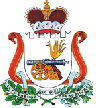 